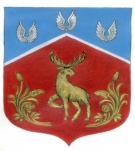 Администрация муниципального образованияГромовское сельское поселениемуниципального образования Приозерский муниципальный районЛенинградской областиП О С Т А Н О В Л Е Н И Еот 23 декабря 2022 года                                 №	383					О внесении изменений в муниципальную программу «Развитие муниципальной службы в МО Громовское сельское поселение на 2022-2024 годы», утвержденную постановлением администрации от 28.12.2022 г. № 376.	В соответствии со статьей 35 Федерального закона от 02 марта 2007 года № 25-ФЗ «О муниципальной службе в Российской Федерации» (в ред. с изменениями), в целях развития и совершенствования муниципальной службы в администрации муниципального образования Громовское сельское поселение, администрация муниципального образования Громовское сельское поселение муниципального образования Приозерский муниципальный район Ленинградской области ПОСТАНОВЛЯЕТ:Внести изменения в муниципальную программу «Развитие муниципальной службы в МО Громовское сельское поселение на 2022-2024 гг.», утвержденную постановлением администрации от 28.12.2022 г. № 376, согласно приложению.Финансирование мероприятий целевой муниципальной программы производить в пределах ассигнований, предусмотренных на эти цели в бюджете МО Громовское сельское поселение на соответствующий финансовый год.Опубликовать настоящее постановление в средствах массовой информации: Ленинградском областном информационном агентстве (далее «Леноблинформ») http://www.lenoblinform.ru, разместить в сети Интернет на официальном сайте муниципального образования Громовское сельское поселение муниципального образования Приозерский муниципальный район Ленинградской области www.admingromovo.ru.Контроль за исполнением настоящего постановления возложить на ведущего специалиста по делопроизводству.Глава   администрации                                                                     А.П. КутузовСайфулина Н.Р.  99-447Разослано: дело-2, прокуратура-1Утвержденапостановлением администрациимуниципального образования  Громовское сельское поселение  муниципального образования Приозерский муниципальный районЛенинградской областиот 23.12.2022 года № 383(Приложение 1)ПАСПОРТмуниципальной программы  «Развитие муниципальной службы в МО Громовское сельское поселение на 2022 -2024 год»1. Общая характеристика, основные проблемы и прогноз развития сферы реализации ПрограммыМестное самоуправление в Российской Федерации составляет одну из основ конституционного строя. Его положение в политической системе российского общества определяется тем, что это тот уровень власти, который наиболее приближен к населению, населением непосредственно формируется и контролируется, решает вопросы удовлетворения основных жизненных потребностей населения. Рационально организованное местное самоуправление позволяет эффективно использовать местные ресурсы, снимать социальную напряженность в обществе, повышать доверие населения к органам власти.В Российской Федерации наиболее значимыми источниками права, регламентирующими организацию местного самоуправления, являются:Конституция Российской Федерации, федеральные законы от 06 октября 2003 года                 № 131-ФЗ «Об общих принципах организации местного самоуправления в Российской Федерации», от 21 июля 2005 года № 97-ФЗ «О порядке государственной регистрации уставов муниципальных образований», от 02 марта 2007 года № 25-ФЗ «О муниципальной службе в Российской Федерации»К компетенции органов местного самоуправления относится решение вопросов местного значения и реализация переданных отдельных государственных полномочий. Полномочия по решению вопросов местного значения могут передаваться органами местного самоуправления муниципального района органам местного самоуправления поселений и органами местного самоуправления поселений органам местного самоуправления муниципальных районов.Функциональной самостоятельности муниципальных образований поселенческого уровня препятствует недостаток квалификации кадров органов местного самоуправления.Основной целью Программы создание условий для развития и совершенствования муниципальной службы в поселении, повышение эффективности деятельности муниципальных служащих поселения. Необходимо проведение обучения на курсах повышения квалификации кадров органов местного самоуправления и проведения краткосрочных семинаров, совещаний, с руководителями, заместителями руководителей органов местного самоуправления и муниципальными служащими по актуальным проблемам, возникающим при решении вопросов местного значения и реализации переданных отдельных государственных полномочий.При общей численности муниципальных служащих в муниципальном образовании Громовское сельское поселение муниципального образования Приозерский муниципальный район Ленинградской области на повышение квалификации должны, исходя из единства требований к подготовке, переподготовке и повышению квалификации муниципальных служащих и государственных гражданских служащих, ежегодно направляться 2 человека.В администрации муниципального образования в настоящее время сформированы кадровые резервы. Резерв управленческих кадров в муниципальном образовании Громовское сельское поселение муниципального образования Приозерский муниципальный район составлен на 2 должности муниципальной службы. В резерв включены 2 человека. Количество лиц в возрасте до 35 лет составляет 2 человек. Из лиц, включенных в резерв, ни один не имеет профессиональное образование по специальности «государственное и муниципальное управление». Резервы управленческих кадров муниципальных образований и кадровые резервы администраций муниципальных образований требуют регулярного ежегодного обновления. Лица, включенные в резервы, должны направляться на повышение квалификации в первоочередном порядке.2. Приоритеты и цели муниципальной политикив сфере реализации муниципальной ПрограммыРеализация программы позволит:- укрепить кадровый потенциал органов местного самоуправления муниципального образования Громовское сельское поселение муниципального образования Приозерский муниципальный район Ленинградской области, создать лучшие условия для формирования управленческого резерва на местном уровне;- содействовать развитию гражданского общества, в том числе поддержке и развитию иных форм осуществления местного самоуправления на территории муниципального образования Громовское  сельское  поселение муниципального образования  Приозерский муниципальный район Ленинградской области (старосты и общественные советы) в соответствии с областным законом № 147-оз от 28 декабря 2018 года «О старостах   сельских  населенных  пунктов  Ленинградской  области  и содействии  участию  населения  в  осуществлении  местного  самоуправления в  иных формах  на  частях территорий муниципальных образований Ленинградской области» в целях решения первоочередных вопросов местного значения.Основной целью Программы является оказание содействия в развитии кадрового обеспечения   в муниципальном образовании Громовское сельское поселение муниципального образования Приозерский муниципальный район на период до 2024 года. В рамках реализации Программы предполагается:- оказание содействия в формировании резерва управленческих кадров;- реализация положений федерального законодательства в части ведения регионального регистра муниципальных нормативных правовых актов, разработка соответствующих методических рекомендаций.Основными задачами Программы являются:- совершенствование нормативной правовой базы местного самоуправления;- совершенствование механизма перераспределения полномочий по решению вопросов местного значения, передаваемых на основе соглашений между органами местного самоуправления поселений и муниципального района;- организация обучения и повышения квалификации кадров для органов местного самоуправления;- выработка рекомендаций, способствующих повышению качества профессиональной подготовки муниципальных служащих.3. Комплекс процессных мероприятий«Развитие муниципальной службы»1.Совершенствование кадрового обеспечения муниципальной службы, правовых, организационных и методических механизмов ее функционирования;2.Формирование высокопрофессионального кадрового состава муниципальных служащих в Громовском сельском поселении;4.Источники финансирования Программы        Финансирование Программы осуществляется за счет средств местного бюджета муниципального образования Громовское сельское поселение в размере 135,125 тыс. руб., (таблица 2,4), в том числе: - 2022 год — местный бюджет – 35,125 тыс. руб. - 2023 год — местный бюджет – 50,0 тыс. руб. - 2024 год — местный бюджет – 50,0 тыс. руб. 5. Методика оценки эффективности Программы1. Настоящая Методика определяет порядок оценки результативности и эффективности реализации муниципальных программ.2. Для расчета эффективности реализации Программы (эффективности расходования бюджетных средств) используются индикаторы и показатели отчета о реализации Программы.3. Под результативностью понимается степень достижения запланированных показателей за счет реализации мероприятий Программы.Результативность измеряется путем сопоставления фактически достигнутых значений показателей с плановыми значениями.4. В качестве критериев оценки результативности реализации Программы и программных мероприятий используется индекс результативности и интегральная оценка результативности.5. Индекс результативности Программы (мероприятия) оценивается по каждому целевому показателю в год t и за расчетный период T:                                       Пфit                                Рit = ------,                                       Ппitгде:Рit - результативность достижения i-го показателя, характеризующего ход реализации Программы, в год t;Пфit - фактическое значение i-го показателя, характеризующего реализацию Программы, в год t;Ппit - плановое значение i-го показателя, характеризующего реализацию Программы, в год t;i - номер показателя Программы.6. Интегральная оценка результативности Программы в год t определяется по следующей формуле:                                  m                                 SUM Рit                                  1                            Ht = ------- x 100,                                    mгде:Ht - интегральная оценка результативности Программы в год t (в процентах);Рit - индекс результативности по i-му показателю <1> в год t;m - количество показателей Программы.--------------------------------<1> Все целевые и объемные показатели Программы являются равнозначными.7. Эффективность реализации Программы определяется как соотношение интегральной оценки результативности Программы и уровня финансирования:                                    Ht                              Эt = ---- x 100,                                    Stгде:Эt - эффективность Программы в год t;St - уровень финансирования Программы в год t, определяется как отношение фактического объема финансирования к запланированному объему финансирования в год t;Ht - интегральная оценка результативности Программы в год t.8. При завершении расчетов показателей формулируются выводы по оценке эффективности реализации Программы с учетом следующих критериев:значение показателя (Эt) от 90 до 110% - реализация Программы соответствует запланированным результатам при запланированном объеме расходов - запланированная эффективность реализации Программы;значение показателя (Эt) более 110% - эффективность реализации Программы более высокая по сравнению с запланированной;значение показателя (Эt) от 50 до 90% - эффективность реализации Программы более низкая по сравнению с запланированной;значение показателя (Эt) менее 50% - Программа реализуется неэффективно.9. В случае если эффективность реализации Программы более низкая по сравнению с запланированной или Программа реализуется неэффективно по итогам ежегодной оценки, формируется соответствующее заключение о внесении изменений в Программу или о досрочном прекращении реализации Программы. Риски при реализации муниципальной программы.В процессе реализации муниципальной программы могут проявиться следующие риски реализации программы:- законодательные риски, которые возникают вследствие несовершенства, отсутствия или изменения правовых актов, а также их несогласованности, что обуславливает неправомерность выполнения мероприятий или нецелевое использование финансовых средств;- увеличение цен на товары и услуги в связи с инфляцией и как следствие невозможности закупки товаров и выполнение услуг в объемах, предусмотренных показателями мероприятий программ.В целях минимизации вышеуказанных рисков при реализации программы ответственный исполнитель программы: - обеспечивает своевременность мониторинга реализации программы;- вносит изменения в программу в части изменения (дополнения)исключения мероприятий программы и их показателей на текущий финансовый год или на оставшийся срок реализации программы;- вносит изменения в программу в части увеличения объемов бюджетных ассигнований на текущий финансовый год или на оставшийся срок реализации программы;- применяет индекс потребительских цен при корректировке программы при формировании бюджета муниципального образования на очередной финансовый год.К внутренним рискам относятся:- риск не достижения запланированных результатов.Этот риск минимизируется путем полного раскрытия для общества результатов реализации муниципальной программы, а также усиления личной ответственности сотрудников за достижение запланированных результатов их выполнения.Таблица 1Целевые показателиМуниципальной Программы«Развитие муниципальной службы в МО Громовское сельское поселение на 2022-2024 годы»Таблица 2ПЛАН РЕАЛИЗАЦИИ МУНИЦИПАЛЬНОЙ ПРОГРАММЫ«РАЗВИТИЕ МУНИЦИПАЛЬНОЙ СЛУЖБЫ  В МО ГРОМОВСКОЕ СЕЛЬСКОЕ ПОСЕЛЕНИЕ НА 2022-2024 Г»Ожидаемые конечные результаты реализации программыРеализация Программы обеспечит развитие и совершенствование муниципальной службы, создание целостной системы управления муниципальной службой, повышение эффективности служебной деятельности муниципальных служащих администрации муниципального образования Громовское сельское поселение и как следствие, повышение качества предоставления муниципальных услуг гражданам и организациям муниципального образования Громовское сельское поселение. Отчеты о реализации муниципальной программы предоставляются по формам согласно таблицы 3.Таблица 3Информацияо ходе реализации, финансировании мероприятий муниципальной программы «Развитие муниципальной службы в МО Громовское сельское поселение на 2022-2024 годы»1. Выполнение плана мероприятий(ежеквартально нарастающим итогом)за период ______________________2. Достижение целевых показателей(ежегодно нарастающим итогом)за период _______________________Сроки реализации муниципальной программы2022-2024 гг.Ответственный исполнитель муниципальной программыАдминистрация муниципального образования Громовское сельское поселение муниципального образования Приозерский муниципальный район Ленинградской областиУчастники муниципальной программыМуниципальные служащие администрации муниципального образования Громовское сельское поселение муниципального образования Приозерский муниципальный район Ленинградской областиЦель муниципальной программыЦель Программы – создание условий для развития и совершенствования муниципальной службы в поселении, повышение эффективности деятельности муниципальных служащих поселения.Задачи муниципальной программыСовершенствование нормативной правовой базы местного самоуправления;Организация обучения и повышения квалификации кадров для органов местного самоуправления;Повышение качества профессиональной подготовки муниципальных служащих.Ожидаемые (конечные) результаты реализации муниципальной программыК 2024 году:- Количество служащих, прошедших обучение – 8 чел.;- количество муниципальных служащих, включенных в резерв управленческих кадров муниципальных образований, прошедших курсы повышения квалификации-2 чел.Подпрограммы муниципальной программы Не имеет подпрограммПроекты, реализуемые в рамках муниципальной программыреализация проектов не предусмотренаФинансовое обеспечение муниципальной программы - всего, в том числе по годам реализацииОбщий объем финансирования Программы составляет 135, 125 тыс. руб.:2022 год – 35,125 тыс. руб.2023 год – 50,0 тыс. руб.2024 год – 50,0 тыс. руб.Размер налоговых расходов, направленных на достижение цели муниципальной программы, - всего, в том числе по годам реализацииналоговые расходы не предусмотрены№п/пНаименование целевого показателя муниципальной программыЕд. изм.Значение целевых показателейЗначение целевых показателейЗначение целевых показателей№п/пНаименование целевого показателя муниципальной программыЕд. изм.По итогампервого года реализацииПо итогам второго года реализации По итогам третьего года реализацииПоказатель 1, человекПоказатель 1, человекПоказатель 1, человекПоказатель 1, человекПоказатель 1, человекПоказатель 1, человек1.Количество служащих, прошедших обучение, повышение квалификацииПлановое значение6551.Количество служащих, прошедших обучение, повышение квалификациифактическое значение655Показатель 2, процент (%)Показатель 2, процент (%)Показатель 2, процент (%)Показатель 2, процент (%)Показатель 2, процент (%)Показатель 2, процент (%)2.Количество муниципальных служащих, включенных в резерв управленческих кадров, прошедших курсы повышения квалификацииЧел.222Наименование мероприятияОтветственный исполнитель (должность, Ф.И.О.)Годы реализацииОценка  расходов (тыс.руб. в ценах  соответствующих  лет)Оценка  расходов (тыс.руб. в ценах  соответствующих  лет)Оценка  расходов (тыс.руб. в ценах  соответствующих  лет)Оценка  расходов (тыс.руб. в ценах  соответствующих  лет)Оценка  расходов (тыс.руб. в ценах  соответствующих  лет)Наименование мероприятияОтветственный исполнитель (должность, Ф.И.О.)Годы реализациивсегоМестный  бюджетОбластной  бюджетФедеральный  бюджетПрочие  источники12345678Программа «Развитие муниципальной службы в МО Громовское сельское поселение на 2022-2024г»Ведущий специалист по делопроизводству202235,12535,125Программа «Развитие муниципальной службы в МО Громовское сельское поселение на 2022-2024г»Ведущий специалист по делопроизводству202350,050,0Программа «Развитие муниципальной службы в МО Громовское сельское поселение на 2022-2024г»Ведущий специалист по делопроизводству202450,050,0Итого по муниципальной программе2022-2024135,125135,125№ строкимероприятияНаименование плановых мероприятийФинансирование мероприятий - всего и с выделением источников финансирования(тыс. рублей)Финансирование мероприятий - всего и с выделением источников финансирования(тыс. рублей)Фактическое исполнение плановых мероприятий в отчетном периоде, примечания№ строкимероприятияНаименование плановых мероприятийпланируемоена текущий годфактическоеза отчетный периодФактическое исполнение плановых мероприятий в отчетном периоде, примечания12345№ строкицелевого показателяНаименование целевого показателяЕдиница измеренияЗначение целевого показателяЗначение целевого показателяЗначение целевого показателя№ строкицелевого показателяНаименование целевого показателяЕдиница измеренияпланируемоена текущий годфактическое за отчетный периодпроцент выполнения1234561...